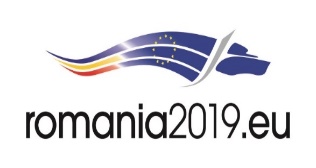 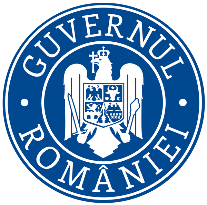 Ministerul Mediului             Agenţia Naţională pentru Protecţia Mediului Nr. ................/…………............. Decizia etapei de încadrarePROIECT    Ca urmare a solicitării de emitere a acordului de mediu adresate CONSILIUL JUDETEAN MEHEDINTI, cu sediul in  municipiul Drobeta Turnu severin , str.Traian , nr.89  , judeţul Mehedinţi,  înregistrată la APM Mehedinţi cu nr. 4684 din 02.04.2019 în baza Legii nr. 292/2018 privind evaluarea impactului anumitor proiecte publice şi private asupra mediului şi a Ordonanţei de urgenţă a Guvernului nr. 57/2007 privind regimul ariilor naturale protejate, conservarea habitatelor naturale, a florei şi faunei sălbatice, aprobată cu modificări şi completări prin Legea nr. 49/2011, cu modificările şi completările ulterioare,autoritatea competentă pentru protecţia mediului APM Mehedinţi  decide, ca urmare a consultărilor desfăşurate în cadrul şedinţei Comisiei de analiză tehnică  din data de 07.06.2019  că proiectul “Modernizare DJ 562 pe tronsonul limita Judet Dolj –Gemeni (asfalt) propus a fi amplasat în intravilanul si extravilanul UAT Dirvari  judetul Mehedinti ;- nu se supune evaluării impactului asupra mediului;Justificarea prezentei decizii:    I. Motivele pe baza cărora s-a stabilit necesitatea neefectuării evaluării impactului asupra mediului sunt următoarele:1) proiectul se încadrează în prevederile Legii nr.292/2018 privind evaluarea impactului anumitor proiecte publice şi private asupra mediului, anexa nr. 2, pct. 13(a) – “orice modificari sau extinderi, altele decat cele pravazute la pct.24 din anexa nr.1, ale proiectelor prevazute in anexa nr.1 sau in prezenta anexa, deja autorizate, executate sau in curs de a fi executate, care pot avea efecte semnificative negative asupra mediului”; iar conform criteriilor de selecție pentru stabilirea evaluării impactului asupra mediului din Anexa nr.3 ale aceleiași legi,  nu se supune evaluării impactului asupra mediului.2 Caracteristicile proiectului:2.1) dimensiunea și concepția întregului proiect: proiectul este unul de dimensiuni  medii;      Drumul județean DJ562, pe tronsonul studiat, este amplasat pe teritoriul administrativ al comunei Dirvari  , intravilanul și extravilanul localității Gemeni , fiind pietruit    Colectarea şi evacuarea a apelor de suprafață pe drumul județean sunt în mare parte necorespunzătoare, iar podeţele existente sunt precare sau lipsesc.   Lungimea  totala a strazilor propuse pentru asfaltare este de  3,288 Km.    Se propun urmatoarele lucrari:   -  consolidare structurii rutiere    - lucrari de amenajare podete noi transversale in numar 5;    -amenajare santuri de pamant    -amenajare 8 drumuri laterale prevazute cu podete tubulare din beton pentru asigurarea continuitatii scurgerii apelor;    -amenajare acostamente din piatra sparta si balast;    - accese la proprietati in numar de 15 prevazute cu un numar de 15 podete tubulare pentru asigurarea accesului la imobile;    Pentru siguranţa circulaţiei şi exploatarea raţională a drumului s-au prevăzut:   -  indicatoare de circulatie    - marcaje rutiere longitudinale  Se vor realiza marcaje rutiere longitudinale, simple, cu intreruperi sau continue,  pentru:Delimitarea partii carosabile;Delimitarea benzilor de circulatie.   Borne Kilometrice In vederea realizarii investitiei se va realiza  sapatura si se va nivela  terenul, solul vegetal va fi depozitat separat, iar solul rezultat va fi utilizat la refacerea zonelor afectate de proiect.  Structura rutiera propusa    -4,0 cm strat de uzura ;  - 5,0 cm strat de legătura ;  -15,0 cm strat superior de fundaţie din piatra sparta împanata;  - 15,0 cm strat inferior de fundaţie din balast;  - reprofilare structură existentă.  Structura rutiera existenta este necorespunzatoare prezentand:  -grad avansat de degradare a carosabilului  ; -sistem de colectare -evacuare a apelor pluviale necorespunzator;  -acostamente neintretinute;  -lipsa podete;  -lipsa indicatoare rutiere;   Materiile prime utilizate   sunt:  -mixtura asfaltica;   -piatra sparta;   -balastEvacuarea apelor pluviale:Colectarea apelor de suprafaţă de pe partea carosabilă se va face prin panta profilului transversal iar de pe acostamente prin panta acestora ;În lungul drumului județean apele pluviale se vor colecta în santurile proiectate, apele din santuri se vor deversa în podeţele proiectate.Tot in lungul drumului județean, se vor proiecta șanțuri noi neprotejate (de pământ) în lungime totală de 6500m m, dispuse pe ambele parti ale drumului pe întreaga lungime a acestuia. Pentru asigurarea scurgerii apelor din zona drumului județean DJ 562 , s-au proiectat 5 podeţe transversale ;2.2) cumularea cu alte proiecte: nu este cazul;2.3)utilizarea resurselor naturale, în special a solului, a terenurilor, a apei şi a biodivesităţii: în cantităţi limitate se folosesc agregate minerale, piatră spartă, apă, combustibili  pentru utilaje, achiziționate de la firme autorizate;2.4)cantitate și tipurile de deșeuri generate/gestionate: - proiectul va genera deşeuri  fără caracter periculos  în etapa de execuţie, deşeuri  din construcţii și deșeuri menajere.2.5)poluarea și alte efecte negative: - AER: pe perioada execuţiei lucrărilor de construcţii, sursele de poluare a aerului atmosferic sunt reprezentate de:-lucrările de săpătură pentru realizare sistem rutier , lucrari de sapatura pentru executarea de podete noi – generează emisii slabe de praf în atmosferă;-utilajele/echipamentele cu care se execută lucrările prevazute prin proiect – emisii specifice arderilor motoarelor cu combustie internă;- pe perioada de funcţionare – nu este cazul.- APĂ: pe perioada de construire a obiectivului de investiţii există posibilitatea apariţiei poluării accidentale datorită utilajelor/maşinilor prost întreţinute. În cazul unor scurgeri accidentale, aceste substanţe pot pătrunde în pânza freatică superioară, afectând ecosistemul acvatic.- SOL: în timpul perioadei de execuţie, solul ar putea fi poluat fie local, fie pe zone restrânse cu poluanţi de natura produselor petroliere sau uleiurilor minerale provenite de la utilajele de execuţie,- ZGOMOT:zgomotul și alte surse de disconfort pot apărea de la utilaje în timpul executării proiectului;2.6) riscurile de accidente majore și/sau dezastre relevante pentru proiectul în cauză, inclusiv cele cauzate de schimbările climatice, conform informațiilor științifice:   nu se vor utiliza substanţe periculoase, tehnologia nu prezintă risc de accidente majore. Datorită dimensiunilor reduse ale proiectului nu se vor degaja cantități notabile de gaze cu efect de seră;2.7)riscurile pentru sănătatea umană: la faza de implementare a proiectului nu sunt identificate riscuri pentru sănătatea umană. 3. Amplasarea proiectului:3.1) utilizarea actuală și aprobată a terenurilor: terenul pe care se va implementa proiectul este situat în intravilanul si extravilanul comunei Dirvari  si are  destinatia de  drumuri publice;3.2) bogăția, disponibilitatea, calitatea și capacitatea de regenerare relative ale resurselor naturale (inclusiv solul, terenurile, apa și biodiversitatea) din zonă și din subteranul acesteia –   proiectul va utiliza în cantităţi limitate - combustibili  pentru utilaje,  agregate minerale, apă -în etapa de realizare a proiectului;3.3) capacitatea de absorbţie a mediului natural: i.zone umede, zone riverane, guri ale râurilor: nu este cazul;ii.zone costiere și mediul marin: nu este cazul;iii.zonele montane și forestiere: nu este cazul;iv.arii naturale protejate de interes național, comunitar, internațional: amplasamentul pe care urmează să se realizeze proiectul se află în afara oricărei arii de protecţie conform Punctului de Vedere nr. 484 din 03.04.2019, emis de Biroul Calitatea Factorilor de Mediu din cadrul APM Mehedinți;v.zone clasificate sau protejate conform legislației în vigoare: nu este cazul;vi.zonele în care au existat deja cazuri de nerespectare a standardelor de calitate a mediului prevăzute de legislația națională și la nivelul Uniunii Europene și relevante pentru proiect sau în care se consideră că există astfel de cazuri: nu este cazul.vii.zonele cu o densitate mare a populației: lucrările se vor realiza în zone populate, de-o parte şi de alta a uliţelor existând gospodăriile locuitorilor satelor aferente;viii.peisajele și situri importante din punct de vedere istoric, cultural sau arheologic: nu este cazul. 4.Tipurile și caracteristicile impactului potențial:4.1) importanța și extinderea spațială a impactului: proiectul va avea impact local, numai în zona de lucru, în perioada de execuție, fără a fi afectată populația satului albulesti, comuna Dumbrava;4.2) natura impactului: - la faza de execuție sursele de poluare vor avea un impact minor asupra aerului datorită emisiilor de particule în suspensie, rezultate din săpături, emisii de poluanți specifici gazelor de eșapament rezultate de la utilajele cu care se vor executa operațiile și de la vehiculele pentru transportul materialelor, - de asemenea la faza de execuție a proiectului, impactul asupra factorului de mediu sol/subsol poate fi unul semnificativ dacă se produc poluări cu produse petroliere provenite de la utilaje, stocarea necontrolată a deșeurilor, etc;- la implementarea proiectului sursele potențiale de zgomot sunt lucrările propriuzise de realizare a sistemului rutier, transportul materialelor;4.3) natura transfrontieră a impactului – nu este cazul;4.4) intensitatea şi complexitatea impactului –proiectul propus generează un impact pozitiv indirect, pe termen lung asupra calităţii aerului (lispa prafului şi a fenomenelor de vântuire datorită asfaltării), din punct de vedere social şi economic, contribuind la dezvoltarea comunităţii;4.5) probabilitatea impactului – redusă, numai pe perioada de execuţie4.6) debutul, durata, frecvenţa şi reversibilitatea preconizate ale impactului – durata aproximativă a implementării proiectului și implicit a impactului asupra mediului este evaluată la un an;4.7) cumularea impactului cu impactul altor proiecte existente și/sau aprobate: nu este cazul;4.8) posibilitatea de reducere efectivă a impactului: se vor respecta condiţiile de realizare impuse prin prezentul act.   II. Motivele pe baza cărora s-a stabilit necesitatea neefectuării evaluării adecvate sunt următoarele:-proiectul nu intră sub incidenţa art.28 din O.U.G. nr.57/2007 privind regimul ariilor natural protejate, conservarea habitatelor natural, a florei şi faunei sălbatice, aprobată prin Legea nr.49/2011, cu modificările şi completările ulterioare  - conform punctului de vedere nr.484/03.04.2019, emis de Biroul Calitatea Factorilor de Mediu din cadrul Agenţiei pentru Protecţia mediului Mehedinţi.   III  Motivele pe baza cărora s-a stabilit necesitatea neefectuării evaluării impactului asupra corpurilor de apă – Proiectul  propus a primit Avizul de Gospodarire a a Apelor  emis de A.N. ”Apele Române” – Administratia bazinala de Apa Jiu –SGA Mehedinti nr….. inregistrat la APM MH cu nr….  cu următoarele condiții impuse:Beneficiarul avizului  va aduce la cunostiinta A.B.A.Jiu - S.G.A. Mehedinti, data inceperii executiei lucrarilor cu 10 zile inainte de aceasta;  Lucrarile proiectate se vor corela functional sub aspect hidrotehnic cu lucrarile  existente , executate in zona, dupa caz . Lucrarile se vor executa numai pe terenuri reglementate din punct de vedere juridic .In conditiile in care se modifica prevederile prezentului aviz sau se vor executa lucrari suplimentare fata de cele avizate, se va solicita aviz modificator conform Ordinului MMGA nr. 15/2006.   La punerea in functiune a lucrarilor, beneficiarul va solicita unei societati certificate intocmirea documentatiei tehnice in vederea obtinerii Autorizatiei de Gospodarire a Apelor, normativul de continut al acesteia fiind conform OrdinuluiM.M.P.nr.799/2012.Realizarea acestui proiect se va face cu respectarea următoarelor condiții :a) pentru factorul de mediu apă:  - se vor folosi toalete ecologice pentru personalul ce execută lucrarea;  -în perioada de execuţie a proiectului se va delimita foarte bine zona de lucru şi se va evita ocuparea, suplimentarea sau lărgirea frontului de lucru în afara amplasamentului în vederea limitării riscului de poluare al apei şi solului;  -organizarea de şantier se va realiza numai pe amplasamentul proiectului, limitându-se minim suprafeţele ocupate; în cazul  organizării de şantier se va crea un sistem adecvat de drenaj al apelor pluviale – rigole perimetrale impermeabilizate; suprafaţa ocupată de organizarea de şantier fie se va betona, fie se va impermeabiliza;  apa potabilă va fi  procurata din surse controlate iar grupurile sanitare (toalete ecologice) folosite la organizarea de santier se vor vidanja cu firme autorizate;dupa terminarea lucrarilor suprafata ocupata de spatiile de depozitare/organizarea de santier – va fi adusa la starea initiala;    - este interzisă spalarea utilajelor in orice curs de apa din apropiere;   -se vor regasi pe amplsament produse absorbante ce se vor folosi in cazul unor poluari accidentale;  b)pentru factorul de mediu aer:   -la implementarea proiectului se vor folosi utilaje periodic verificate tehnic, de generație recentă, dotate  cu sisteme catalitice de reducere a poluanților; -transportul de materiale se va face pe trasee optime;  -reducerea vitezei de circulației;   -măsuri pentru reducerea emisiilor de noxe toxice prin: menținerea utilajelor și mijloacelor de transport în stare tehnică corespunzătoare,  impunerea de restricții de viteză pentru mijloacele de transport;  -pentru realizarea investiției se vor utiliza doar căile de acces existente iar transportul      materialelor se va face respectându-se graficul de lucrări în sensul limitării traseului şi programului de lucru în scopul evitării creeării de  disconfort de orice fel locuitorilor din zonă;  -depozitele de materii prime ce pot fi antrenate de vant se vor acoperi evitandu-se fenomenul de vantuire;c)pentru factorul de mediu sol:-în perioada de execuție a investiției pot apărea accidental poluări ale solului prin pierderea de carburanți, uleiuri/combustibili de la utilajele folosite, fapt pentru care se vor lua măsuri de asigurare a substanțelor absorbante pe amplasament; orice schimb de ulei/piese/reparaţii în incinta amplasamentului este interzisă – aceste operaţiuni – în cazul în care se impun- se vor realiza doar în locuri special amenajate la societăţile autorizate in acest sens;d)pentru factorul de mediu zgomot: -investiția se va realiza doar in timpul zilei fără a se creea disconfort fonic  populației și cu respectarea programului de odihnă al acesteia; se vor folosi doar căile de acces existente iar tonajul utilajelor se va adapta tipului de drum folosit;e) gospodărirea deșeurilor rezultate pe amplasament:-deşeurile menajere vor fi depozitate controlat, în locuri bine stabilite şi amenajate corespunzător prevederilor în vigoare şi a unei depozitări temporare în pubele destinate fiecărui tip de deşeu în parte; pentru evidenţierea acestei operaţiuni se vor alege pubele de culori diferite şi inscripţionate conform tipului de deşeu pe care îl conţin.-deşeurile menajere vor fi preluate de către o societate de salubritate locală, autorizată pentru activităţi precum colectarea, sortarea, transportul şi depozitarea deşeurilor menajere în locuri special amenajate;-este interzisa depunerea şi acumularea de deşeuri menajere în locuri neconforme şi necontrolat, pentru a nu se constitui ca zone de hranire pentru speciile de animale si pasari din zonă în scopul de a evita atragerea /îmbolnăvirea/accidentarea acestora;-după executarea lucrărilor de investiţii zonele afectate vor fi renaturalizate; este interzis să se abandoneze orice tip de deşeu (menajer şi din construcţie)/materie primă pe amplasament sau în vecinatatea acestuia după executarea lucrărilor.Prezenta decizie este valabilă pe toată perioada de realizare a proiectului, iar în situația în care intervin elemente noi, necunoscute la data emiterii prezentei decizii, sau se modifică condițiile care au stat la baza emiterii acesteia, titularul proiectului are obligația de a notifica autoritatea competentă emitentă.Orice persoană care face parte din publicul interesat și care se consideră vătămată într-un drept al său ori într-un interes legitim se poate adresa instanței de contencios administrativ competente pentru a ataca, din punct de vedere procedural sau substanțial, actele, deciziile ori omisiunile autorității publice competente care fac obiectul participării publicului, inclusiv aprobarea de dezvoltare, potrivit prevederilor Legii contenciosului administrativ nr. 554/2004, cu modificările și completările ulterioare.Se poate adresa instanței de contencios administrativ competente și orice organizație neguvernamentală care îndeplinește condițiile prevăzute la art. 2 din Legea nr. 292/2018 privind evaluarea impactului anumitor proiecte publice și private asupra mediului, considerându-se că acestea sunt vătămate într-un drept al lor sau într-un interes legitim.Actele sau omisiunile autorității publice competente care fac obiectul participării publicului se atacă în instanță odată cu decizia etapei de încadrare, cu acordul de mediu ori, după caz, cu decizia de respingere a solicitării de emitere a acordului de mediu, respectiv cu aprobarea de dezvoltare sau, după caz, cu decizia de respingere a solicitării aprobării de dezvoltare.Înainte de a se adresa instanței de contencios administrativ competente, persoanele prevăzute la art. 21 din Legea nr. 292/2018 privind evaluarea impactului anumitor proiecte publice și private asupra mediului au obligația să solicite autorității publice emitente a deciziei prevăzute la art. 21 alin. (3) sau autorității ierarhic superioare revocarea, în tot sau în parte, a respectivei decizii. Solicitarea trebuie înregistrată în termen de 30 de zile de la data aducerii la cunoștința publicului a deciziei.Autoritatea publică emitentă are obligația de a răspunde la plângerea prealabilă prevăzută la art. 22 alin. (1) în termen de 30 de zile de la data înregistrării acesteia la acea autoritate.Procedura de soluționare a plângerii prealabile prevăzută la art. 22 alin. (1) este gratuită și trebuie să fie echitabilă, rapidă și corectă.Prezenta decizie poate fi contestată în conformitate cu prevederile Legii nr. 292/2018 privind evaluarea impactului anumitor proiecte publice și private asupra mediului și ale Legii nr. 554/2004, cu modificările și completările ulterioare.     Director Executiv,          Dragoş Nicolae TARNIŢA     Şef serviciu A.A.A.,                                   		               Şef birou C.F.M.,          Marilena FAIER                                                                  Liviu CAPRESCU             Întocmit ,                                                                                        Ilse PALALOGA 					                      Cristian MIREA              AGENŢIA PENTRU PROTECŢIA MEDIULUI MEHEDINŢI